*Deve-se seguir orientações que estão impressas na cozinha;Os alimentos utilizados para preparo do cardápio são de qualidade e frescos, portanto o cardápio pode sofrer algumas alterações de acordo com o recebimento de gêneros alimentícios;Nutricionista Responsável Técnica do PNAE – Marilia Raquel Hubner Sordi CRN10 2795*Deve-se seguir orientações que estão  impressas na cozinha;Os alimentos utilizados para preparo do cardápio são de qualidade e frescos, portanto o cardápio pode sofrer algumas alterações de acordo com o recebimento de gêneros alimentícios;Nutricionista Responsável Técnica do PNAE - Marilia Raquel Hubner Sordi CRN10 2795*Deve-se seguir orientações que estão impressas na cozinha;Os alimentos utilizados para preparo do cardápio são de qualidade e frescos, portanto o cardápio pode sofrer algumas alterações de acordo com o recebimento de gêneros alimentícios;Nutricionista Responsável Técnica do PNAE - Marilia Raquel Hubner Sordi CRN10 2795*Deve-se seguir orientações que estão impressas na cozinha;Os alimentos utilizados para preparo do cardápio são de qualidade e frescos, portanto o cardápio pode sofrer algumas alterações de acordo com o recebimento de gêneros alimentícios;Nutricionista Responsável Técnica do PNAE - Marilia Raquel Hubner Sordi CRN10 2795*Deve-se seguir orientações que estão impressas na cozinha;Os alimentos utilizados para preparo do cardápio são de qualidade e frescos, portanto o cardápio pode sofrer algumas alterações de acordo com o recebimento de gêneros alimentícios;Nutricionista Responsável Técnica do PNAE - Marilia Raquel Hubner Sordi CRN10 2795SECRETARIA MUNICIPAL DE EDUCAÇÃO JARDINÓPOLIS/SC - 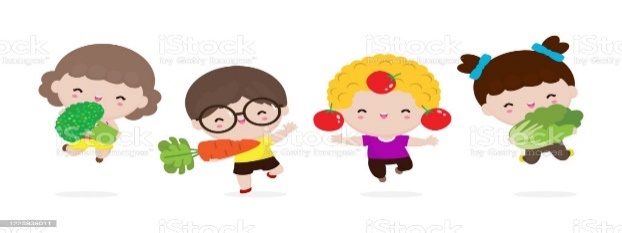 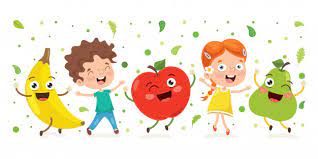 PROGRAMA NACIONAL DE ALIMENTAÇÃO ESCOLAR – PNAECARDÁPIO CENTRO DE EDUCAÇÃO INFANTIL VALMOR DOMINGOS ALBERTIPERÍODO INTEGRAL/PARCIAL - FAIXA ETÁRIA 1 a 3 anosJUNHO  2023SECRETARIA MUNICIPAL DE EDUCAÇÃO JARDINÓPOLIS/SC - PROGRAMA NACIONAL DE ALIMENTAÇÃO ESCOLAR – PNAECARDÁPIO CENTRO DE EDUCAÇÃO INFANTIL VALMOR DOMINGOS ALBERTIPERÍODO INTEGRAL/PARCIAL - FAIXA ETÁRIA 1 a 3 anosJUNHO  2023SECRETARIA MUNICIPAL DE EDUCAÇÃO JARDINÓPOLIS/SC - PROGRAMA NACIONAL DE ALIMENTAÇÃO ESCOLAR – PNAECARDÁPIO CENTRO DE EDUCAÇÃO INFANTIL VALMOR DOMINGOS ALBERTIPERÍODO INTEGRAL/PARCIAL - FAIXA ETÁRIA 1 a 3 anosJUNHO  2023SECRETARIA MUNICIPAL DE EDUCAÇÃO JARDINÓPOLIS/SC - PROGRAMA NACIONAL DE ALIMENTAÇÃO ESCOLAR – PNAECARDÁPIO CENTRO DE EDUCAÇÃO INFANTIL VALMOR DOMINGOS ALBERTIPERÍODO INTEGRAL/PARCIAL - FAIXA ETÁRIA 1 a 3 anosJUNHO  2023SECRETARIA MUNICIPAL DE EDUCAÇÃO JARDINÓPOLIS/SC - PROGRAMA NACIONAL DE ALIMENTAÇÃO ESCOLAR – PNAECARDÁPIO CENTRO DE EDUCAÇÃO INFANTIL VALMOR DOMINGOS ALBERTIPERÍODO INTEGRAL/PARCIAL - FAIXA ETÁRIA 1 a 3 anosJUNHO  2023SECRETARIA MUNICIPAL DE EDUCAÇÃO JARDINÓPOLIS/SC - PROGRAMA NACIONAL DE ALIMENTAÇÃO ESCOLAR – PNAECARDÁPIO CENTRO DE EDUCAÇÃO INFANTIL VALMOR DOMINGOS ALBERTIPERÍODO INTEGRAL/PARCIAL - FAIXA ETÁRIA 1 a 3 anosJUNHO  2023SECRETARIA MUNICIPAL DE EDUCAÇÃO JARDINÓPOLIS/SC - PROGRAMA NACIONAL DE ALIMENTAÇÃO ESCOLAR – PNAECARDÁPIO CENTRO DE EDUCAÇÃO INFANTIL VALMOR DOMINGOS ALBERTIPERÍODO INTEGRAL/PARCIAL - FAIXA ETÁRIA 1 a 3 anosJUNHO  2023SECRETARIA MUNICIPAL DE EDUCAÇÃO JARDINÓPOLIS/SC - PROGRAMA NACIONAL DE ALIMENTAÇÃO ESCOLAR – PNAECARDÁPIO CENTRO DE EDUCAÇÃO INFANTIL VALMOR DOMINGOS ALBERTIPERÍODO INTEGRAL/PARCIAL - FAIXA ETÁRIA 1 a 3 anosJUNHO  2023SECRETARIA MUNICIPAL DE EDUCAÇÃO JARDINÓPOLIS/SC - PROGRAMA NACIONAL DE ALIMENTAÇÃO ESCOLAR – PNAECARDÁPIO CENTRO DE EDUCAÇÃO INFANTIL VALMOR DOMINGOS ALBERTIPERÍODO INTEGRAL/PARCIAL - FAIXA ETÁRIA 1 a 3 anosJUNHO  2023REFEIÇÃOSEGUNDA-FEIRA 29/05TERÇA-FEIRA30/05QUARTA-FEIRA31/05QUARTA-FEIRA31/05QUINTA-FEIRA01/06QUINTA-FEIRA01/06SEXTA-FEIRA02/06SEXTA-FEIRA02/06CAFÉ DA MANHÃ8h15minLeite com cacau s/ açúcarBiscoito salgadoLeite com cacau s/ açúcarBatata doce cozidaLeite com cacau s/ açúcarBolo de maça MamãoLeite com cacau s/ açúcarBolo de maça MamãoLeite com cacau s/ açúcarPão Integral com RequeijãoLeite com cacau s/ açúcarPão Integral com RequeijãoLeite com cacau s/ açúcarBananaBolacha caseira Leite com cacau s/ açúcarBananaBolacha caseira ALMOÇO10h45minArroz brancoLentilha em caldoCarne suína refogadaSalada: Alface e tomate Polenta cremosa ao molho deCarne moída RepolhoArroz branco Batata inglesa com carne bovina em molhoSalada: Tomate fatiadoArroz branco Batata inglesa com carne bovina em molhoSalada: Tomate fatiadoMacarrão ao molho de carne de frango Salada de alface Macarrão ao molho de carne de frango Salada de alface Arroz e feijão pretoE chuleta suína Salada de repolho Arroz e feijão pretoE chuleta suína Salada de repolho LANCHE 14h10mBergamotaMelãolaranjalaranjaMaçãMaçãCaquiCaquiJANTAR15h45minSopa de feijão com cenoura e massaRisoto Salada de alface Sopa de legumes com agnoline Sopa de legumes com agnoline Sanduiche de carne moída e salada Sanduiche de carne moída e salada Empadão de carne moída  Empadão de carne moída  Composição nutricional (Média semanal)Energia (Kcal)PNT(g)LIP(g)CHO(g)Ca (mg)Fe (mg)Vit A (mcg)Vit C(mg)Composição nutricional (Média semanal)71227161192563,9645254,8SECRETARIA MUNICIPAL DE EDUCAÇÃO JARDINÓPOLIS/SC - PROGRAMA NACIONAL DE ALIMENTAÇÃO ESCOLAR – PNAECARDÁPIO CENTRO DE EDUCAÇÃO INFANTIL VALMOR DOMINGOS ALBERTIPERÍODO INTEGRAL/PARCIAL - FAIXA ETÁRIA 1 a 3 anosJUNHO  2023SECRETARIA MUNICIPAL DE EDUCAÇÃO JARDINÓPOLIS/SC - PROGRAMA NACIONAL DE ALIMENTAÇÃO ESCOLAR – PNAECARDÁPIO CENTRO DE EDUCAÇÃO INFANTIL VALMOR DOMINGOS ALBERTIPERÍODO INTEGRAL/PARCIAL - FAIXA ETÁRIA 1 a 3 anosJUNHO  2023SECRETARIA MUNICIPAL DE EDUCAÇÃO JARDINÓPOLIS/SC - PROGRAMA NACIONAL DE ALIMENTAÇÃO ESCOLAR – PNAECARDÁPIO CENTRO DE EDUCAÇÃO INFANTIL VALMOR DOMINGOS ALBERTIPERÍODO INTEGRAL/PARCIAL - FAIXA ETÁRIA 1 a 3 anosJUNHO  2023SECRETARIA MUNICIPAL DE EDUCAÇÃO JARDINÓPOLIS/SC - PROGRAMA NACIONAL DE ALIMENTAÇÃO ESCOLAR – PNAECARDÁPIO CENTRO DE EDUCAÇÃO INFANTIL VALMOR DOMINGOS ALBERTIPERÍODO INTEGRAL/PARCIAL - FAIXA ETÁRIA 1 a 3 anosJUNHO  2023SECRETARIA MUNICIPAL DE EDUCAÇÃO JARDINÓPOLIS/SC - PROGRAMA NACIONAL DE ALIMENTAÇÃO ESCOLAR – PNAECARDÁPIO CENTRO DE EDUCAÇÃO INFANTIL VALMOR DOMINGOS ALBERTIPERÍODO INTEGRAL/PARCIAL - FAIXA ETÁRIA 1 a 3 anosJUNHO  2023SECRETARIA MUNICIPAL DE EDUCAÇÃO JARDINÓPOLIS/SC - PROGRAMA NACIONAL DE ALIMENTAÇÃO ESCOLAR – PNAECARDÁPIO CENTRO DE EDUCAÇÃO INFANTIL VALMOR DOMINGOS ALBERTIPERÍODO INTEGRAL/PARCIAL - FAIXA ETÁRIA 1 a 3 anosJUNHO  2023SECRETARIA MUNICIPAL DE EDUCAÇÃO JARDINÓPOLIS/SC - PROGRAMA NACIONAL DE ALIMENTAÇÃO ESCOLAR – PNAECARDÁPIO CENTRO DE EDUCAÇÃO INFANTIL VALMOR DOMINGOS ALBERTIPERÍODO INTEGRAL/PARCIAL - FAIXA ETÁRIA 1 a 3 anosJUNHO  2023SECRETARIA MUNICIPAL DE EDUCAÇÃO JARDINÓPOLIS/SC - PROGRAMA NACIONAL DE ALIMENTAÇÃO ESCOLAR – PNAECARDÁPIO CENTRO DE EDUCAÇÃO INFANTIL VALMOR DOMINGOS ALBERTIPERÍODO INTEGRAL/PARCIAL - FAIXA ETÁRIA 1 a 3 anosJUNHO  2023SECRETARIA MUNICIPAL DE EDUCAÇÃO JARDINÓPOLIS/SC - PROGRAMA NACIONAL DE ALIMENTAÇÃO ESCOLAR – PNAECARDÁPIO CENTRO DE EDUCAÇÃO INFANTIL VALMOR DOMINGOS ALBERTIPERÍODO INTEGRAL/PARCIAL - FAIXA ETÁRIA 1 a 3 anosJUNHO  2023REFEIÇÃOSEGUNDA-FEIRA 05/06TERÇA-FEIRA06/06QUARTA-FEIRA07/06QUARTA-FEIRA07/06QUINTA-FEIRA08/06QUINTA-FEIRA08/06SEXTA-FEIRA09/06SEXTA-FEIRA09/06CAFÉ DA MANHÃ8h15minLeite com cacau s/ açúcarBolacha caseiraMaça Leite com cacau s/ açúcarPão com nataLeite com cacau s/ açúcarBiscoito de gergelim Banana e mamãoLeite com cacau s/ açúcarBiscoito de gergelim Banana e mamãoALMOÇO10h45minGalinhada Salada: alface e tomateMacarrão com carne de gado em tirasSalada: alfaceArroz brancoFeijão cariocaCarne suína refogada com cebolaSalada: Rúcula com laranjaArroz brancoFeijão cariocaCarne suína refogada com cebolaSalada: Rúcula com laranjaFeriado!Feriado!Ponto facultativo!Ponto facultativo!LANCHE 14h10mPonkãMaçãBananaBananaJANTAR15h45minSopa de feijão, batatinha, cenouraMassa Sanduiche de frango desfiado e alface Suco natural Escondidinho de mandioca e carne de moídaSalada de repolho Escondidinho de mandioca e carne de moídaSalada de repolho Composição nutricional (Média semanal)Energia (Kcal)PNT(g)LIP(g)CHO(g)Ca (mg)Fe (mg)Vit A (mcg)Vit C(mg)Composição nutricional (Média semanal)71226181082673,3055935SECRETARIA MUNICIPAL DE EDUCAÇÃO JARDINÓPOLIS/SC - PROGRAMA NACIONAL DE ALIMENTAÇÃO ESCOLAR – PNAECARDÁPIO CENTRO DE EDUCAÇÃO INFANTIL VALMOR DOMINGOS ALBERTIPERÍODO INTEGRAL/PARCIAL - FAIXA ETÁRIA 1 a 3 anosJUNHO  2023SECRETARIA MUNICIPAL DE EDUCAÇÃO JARDINÓPOLIS/SC - PROGRAMA NACIONAL DE ALIMENTAÇÃO ESCOLAR – PNAECARDÁPIO CENTRO DE EDUCAÇÃO INFANTIL VALMOR DOMINGOS ALBERTIPERÍODO INTEGRAL/PARCIAL - FAIXA ETÁRIA 1 a 3 anosJUNHO  2023SECRETARIA MUNICIPAL DE EDUCAÇÃO JARDINÓPOLIS/SC - PROGRAMA NACIONAL DE ALIMENTAÇÃO ESCOLAR – PNAECARDÁPIO CENTRO DE EDUCAÇÃO INFANTIL VALMOR DOMINGOS ALBERTIPERÍODO INTEGRAL/PARCIAL - FAIXA ETÁRIA 1 a 3 anosJUNHO  2023SECRETARIA MUNICIPAL DE EDUCAÇÃO JARDINÓPOLIS/SC - PROGRAMA NACIONAL DE ALIMENTAÇÃO ESCOLAR – PNAECARDÁPIO CENTRO DE EDUCAÇÃO INFANTIL VALMOR DOMINGOS ALBERTIPERÍODO INTEGRAL/PARCIAL - FAIXA ETÁRIA 1 a 3 anosJUNHO  2023SECRETARIA MUNICIPAL DE EDUCAÇÃO JARDINÓPOLIS/SC - PROGRAMA NACIONAL DE ALIMENTAÇÃO ESCOLAR – PNAECARDÁPIO CENTRO DE EDUCAÇÃO INFANTIL VALMOR DOMINGOS ALBERTIPERÍODO INTEGRAL/PARCIAL - FAIXA ETÁRIA 1 a 3 anosJUNHO  2023SECRETARIA MUNICIPAL DE EDUCAÇÃO JARDINÓPOLIS/SC - PROGRAMA NACIONAL DE ALIMENTAÇÃO ESCOLAR – PNAECARDÁPIO CENTRO DE EDUCAÇÃO INFANTIL VALMOR DOMINGOS ALBERTIPERÍODO INTEGRAL/PARCIAL - FAIXA ETÁRIA 1 a 3 anosJUNHO  2023SECRETARIA MUNICIPAL DE EDUCAÇÃO JARDINÓPOLIS/SC - PROGRAMA NACIONAL DE ALIMENTAÇÃO ESCOLAR – PNAECARDÁPIO CENTRO DE EDUCAÇÃO INFANTIL VALMOR DOMINGOS ALBERTIPERÍODO INTEGRAL/PARCIAL - FAIXA ETÁRIA 1 a 3 anosJUNHO  2023SECRETARIA MUNICIPAL DE EDUCAÇÃO JARDINÓPOLIS/SC - PROGRAMA NACIONAL DE ALIMENTAÇÃO ESCOLAR – PNAECARDÁPIO CENTRO DE EDUCAÇÃO INFANTIL VALMOR DOMINGOS ALBERTIPERÍODO INTEGRAL/PARCIAL - FAIXA ETÁRIA 1 a 3 anosJUNHO  2023SECRETARIA MUNICIPAL DE EDUCAÇÃO JARDINÓPOLIS/SC - PROGRAMA NACIONAL DE ALIMENTAÇÃO ESCOLAR – PNAECARDÁPIO CENTRO DE EDUCAÇÃO INFANTIL VALMOR DOMINGOS ALBERTIPERÍODO INTEGRAL/PARCIAL - FAIXA ETÁRIA 1 a 3 anosJUNHO  2023REFEIÇÃOSEGUNDA-FEIRA 12/06TERÇA-FEIRA13/06QUARTA-FEIRA14/06QUARTA-FEIRA14/06QUINTA-FEIRA15/06QUINTA-FEIRA15/06SEXTA-FEIRA16/06SEXTA-FEIRA16/06CAFÉ DA MANHÃ8h15minLeite com cacau s/ açúcarBiscoito salgadoLeite com cacau s/ açúcarPãoLeite com cacau s/ açúcarPãoLeite com cacau s/ açúcarBolacha caseira mamão Leite com cacau s/ açúcarBolacha caseira mamão Leite com cacau s/ açúcarPão com nataLeite com cacau s/ açúcarPão com nataALMOÇO10h45minPolenta cremosaCarne moída em molhoSalada: beterrabaFeriado!Arroz branco e feijão preto Carne bovina em cubosSalada: rúculaArroz branco e feijão preto Carne bovina em cubosSalada: rúculaMacarrão ao molho de carne de frango em cubos em molhoSalada: alfaceMacarrão ao molho de carne de frango em cubos em molhoSalada: alfaceArroz e carne suína assadaSalada de alface e tomate  Arroz e carne suína assadaSalada de alface e tomate  LANCHE 14h10mPonkãMaçãMaçãMamãoMamãoMelãoMelãoJANTAR15h45minSopa de carne com legumes e agnoline Bolo de laranjaChá abacaxiBolo de laranjaChá abacaxiSanduiche de queijo, presunto e saladaSanduiche de queijo, presunto e saladaSopa de feijão com massa Sopa de feijão com massa Composição nutricional (Média semanal)Energia (Kcal)PNT(g)LIP(g)CHO(g)Ca (mg)Fe (mg)Vit A (mcg)Vit C(mg)Composição nutricional (Média semanal)706,772716116,06212,634,15590,649,16SECRETARIA MUNICIPAL DE EDUCAÇÃO JARDINÓPOLIS/SC - PROGRAMA NACIONAL DE ALIMENTAÇÃO ESCOLAR – PNAECARDÁPIO CENTRO DE EDUCAÇÃO INFANTIL VALMOR DOMINGOS ALBERTIPERÍODO INTEGRAL/PARCIAL - FAIXA ETÁRIA 1 a 3 anosJUNHO  2023SECRETARIA MUNICIPAL DE EDUCAÇÃO JARDINÓPOLIS/SC - PROGRAMA NACIONAL DE ALIMENTAÇÃO ESCOLAR – PNAECARDÁPIO CENTRO DE EDUCAÇÃO INFANTIL VALMOR DOMINGOS ALBERTIPERÍODO INTEGRAL/PARCIAL - FAIXA ETÁRIA 1 a 3 anosJUNHO  2023SECRETARIA MUNICIPAL DE EDUCAÇÃO JARDINÓPOLIS/SC - PROGRAMA NACIONAL DE ALIMENTAÇÃO ESCOLAR – PNAECARDÁPIO CENTRO DE EDUCAÇÃO INFANTIL VALMOR DOMINGOS ALBERTIPERÍODO INTEGRAL/PARCIAL - FAIXA ETÁRIA 1 a 3 anosJUNHO  2023SECRETARIA MUNICIPAL DE EDUCAÇÃO JARDINÓPOLIS/SC - PROGRAMA NACIONAL DE ALIMENTAÇÃO ESCOLAR – PNAECARDÁPIO CENTRO DE EDUCAÇÃO INFANTIL VALMOR DOMINGOS ALBERTIPERÍODO INTEGRAL/PARCIAL - FAIXA ETÁRIA 1 a 3 anosJUNHO  2023SECRETARIA MUNICIPAL DE EDUCAÇÃO JARDINÓPOLIS/SC - PROGRAMA NACIONAL DE ALIMENTAÇÃO ESCOLAR – PNAECARDÁPIO CENTRO DE EDUCAÇÃO INFANTIL VALMOR DOMINGOS ALBERTIPERÍODO INTEGRAL/PARCIAL - FAIXA ETÁRIA 1 a 3 anosJUNHO  2023SECRETARIA MUNICIPAL DE EDUCAÇÃO JARDINÓPOLIS/SC - PROGRAMA NACIONAL DE ALIMENTAÇÃO ESCOLAR – PNAECARDÁPIO CENTRO DE EDUCAÇÃO INFANTIL VALMOR DOMINGOS ALBERTIPERÍODO INTEGRAL/PARCIAL - FAIXA ETÁRIA 1 a 3 anosJUNHO  2023SECRETARIA MUNICIPAL DE EDUCAÇÃO JARDINÓPOLIS/SC - PROGRAMA NACIONAL DE ALIMENTAÇÃO ESCOLAR – PNAECARDÁPIO CENTRO DE EDUCAÇÃO INFANTIL VALMOR DOMINGOS ALBERTIPERÍODO INTEGRAL/PARCIAL - FAIXA ETÁRIA 1 a 3 anosJUNHO  2023SECRETARIA MUNICIPAL DE EDUCAÇÃO JARDINÓPOLIS/SC - PROGRAMA NACIONAL DE ALIMENTAÇÃO ESCOLAR – PNAECARDÁPIO CENTRO DE EDUCAÇÃO INFANTIL VALMOR DOMINGOS ALBERTIPERÍODO INTEGRAL/PARCIAL - FAIXA ETÁRIA 1 a 3 anosJUNHO  2023SECRETARIA MUNICIPAL DE EDUCAÇÃO JARDINÓPOLIS/SC - PROGRAMA NACIONAL DE ALIMENTAÇÃO ESCOLAR – PNAECARDÁPIO CENTRO DE EDUCAÇÃO INFANTIL VALMOR DOMINGOS ALBERTIPERÍODO INTEGRAL/PARCIAL - FAIXA ETÁRIA 1 a 3 anosJUNHO  2023REFEIÇÃOSEGUNDA-FEIRA 19/06TERÇA-FEIRA20/06QUARTA-FEIRA21/06QUARTA-FEIRA21/06QUINTA-FEIRA22/06QUINTA-FEIRA22/06SEXTA-FEIRA23/06SEXTA-FEIRA23/06CAFÉ DA MANHÃ8h15minLeite com cacau s/ açúcarBiscoito salgadoLeite com cacau s/ açúcarPão com nataLeite com cacau s/ açúcarBolacha caseiraLeite com cacau s/ açúcarBolacha caseiraLeite com cacau s/ açúcarPão Banana Leite com cacau s/ açúcarPão Banana ALMOÇO10h45minPolenta cremosa Ao molho de carne de frango Salada de alface Arroz brancoFeijão cariocaCarne suínaSalada: beterrabaFesta JuninaFesta JuninaArroz e feijãoCarne de frango Salada: cenoura raladaArroz e feijãoCarne de frango Salada: cenoura raladaMacarrão ao molho de carne moída Salada de repolho e tomate Macarrão ao molho de carne moída Salada de repolho e tomate LANCHE 14h10mLaranjaBananaMaçãMaçãMamão Mamão JANTAR15h45minSopa de feijãoEsfirra de frango Sopa legumes e arroz Sopa legumes e arroz Empadão de bovinaEmpadão de bovinaComposição nutricional (Média semanal)Energia (Kcal)PNT(g)LIP(g)CHO(g)Ca (mg)Fe (mg)Vit A (mcg)Vit C(mg)Composição nutricional (Média semanal)713,813016118202,293,41233166,97SECRETARIA MUNICIPAL DE EDUCAÇÃO JARDINÓPOLIS/SC - PROGRAMA NACIONAL DE ALIMENTAÇÃO ESCOLAR – PNAECARDÁPIO CENTRO DE EDUCAÇÃO INFANTIL VALMOR DOMINGOS ALBERTIPERÍODO INTEGRAL/PARCIAL - FAIXA ETÁRIA 1 a 3 anosJUNHO  2023SECRETARIA MUNICIPAL DE EDUCAÇÃO JARDINÓPOLIS/SC - PROGRAMA NACIONAL DE ALIMENTAÇÃO ESCOLAR – PNAECARDÁPIO CENTRO DE EDUCAÇÃO INFANTIL VALMOR DOMINGOS ALBERTIPERÍODO INTEGRAL/PARCIAL - FAIXA ETÁRIA 1 a 3 anosJUNHO  2023SECRETARIA MUNICIPAL DE EDUCAÇÃO JARDINÓPOLIS/SC - PROGRAMA NACIONAL DE ALIMENTAÇÃO ESCOLAR – PNAECARDÁPIO CENTRO DE EDUCAÇÃO INFANTIL VALMOR DOMINGOS ALBERTIPERÍODO INTEGRAL/PARCIAL - FAIXA ETÁRIA 1 a 3 anosJUNHO  2023SECRETARIA MUNICIPAL DE EDUCAÇÃO JARDINÓPOLIS/SC - PROGRAMA NACIONAL DE ALIMENTAÇÃO ESCOLAR – PNAECARDÁPIO CENTRO DE EDUCAÇÃO INFANTIL VALMOR DOMINGOS ALBERTIPERÍODO INTEGRAL/PARCIAL - FAIXA ETÁRIA 1 a 3 anosJUNHO  2023SECRETARIA MUNICIPAL DE EDUCAÇÃO JARDINÓPOLIS/SC - PROGRAMA NACIONAL DE ALIMENTAÇÃO ESCOLAR – PNAECARDÁPIO CENTRO DE EDUCAÇÃO INFANTIL VALMOR DOMINGOS ALBERTIPERÍODO INTEGRAL/PARCIAL - FAIXA ETÁRIA 1 a 3 anosJUNHO  2023SECRETARIA MUNICIPAL DE EDUCAÇÃO JARDINÓPOLIS/SC - PROGRAMA NACIONAL DE ALIMENTAÇÃO ESCOLAR – PNAECARDÁPIO CENTRO DE EDUCAÇÃO INFANTIL VALMOR DOMINGOS ALBERTIPERÍODO INTEGRAL/PARCIAL - FAIXA ETÁRIA 1 a 3 anosJUNHO  2023SECRETARIA MUNICIPAL DE EDUCAÇÃO JARDINÓPOLIS/SC - PROGRAMA NACIONAL DE ALIMENTAÇÃO ESCOLAR – PNAECARDÁPIO CENTRO DE EDUCAÇÃO INFANTIL VALMOR DOMINGOS ALBERTIPERÍODO INTEGRAL/PARCIAL - FAIXA ETÁRIA 1 a 3 anosJUNHO  2023SECRETARIA MUNICIPAL DE EDUCAÇÃO JARDINÓPOLIS/SC - PROGRAMA NACIONAL DE ALIMENTAÇÃO ESCOLAR – PNAECARDÁPIO CENTRO DE EDUCAÇÃO INFANTIL VALMOR DOMINGOS ALBERTIPERÍODO INTEGRAL/PARCIAL - FAIXA ETÁRIA 1 a 3 anosJUNHO  2023SECRETARIA MUNICIPAL DE EDUCAÇÃO JARDINÓPOLIS/SC - PROGRAMA NACIONAL DE ALIMENTAÇÃO ESCOLAR – PNAECARDÁPIO CENTRO DE EDUCAÇÃO INFANTIL VALMOR DOMINGOS ALBERTIPERÍODO INTEGRAL/PARCIAL - FAIXA ETÁRIA 1 a 3 anosJUNHO  2023REFEIÇÃOSEGUNDA-FEIRA 26/06TERÇA-FEIRA27/06QUARTA-FEIRA28/06QUARTA-FEIRA28/06QUINTA-FEIRA29/06QUINTA-FEIRA29/06SEXTA-FEIRA30/07SEXTA-FEIRA30/07CAFÉ DA MANHÃ8h15minLeite com cacau s/ açúcarPãoLeite com cacau s/ açúcarBolachaLeite com cacau s/ açúcarPão com nataLeite com cacau s/ açúcarPão com nataLeite com cacau s/ açúcarBiscoito ao leiteMamão Leite com cacau s/ açúcarBiscoito ao leiteMamão Leite com cacau s/ açúcarBolacha caseira Banana Leite com cacau s/ açúcarBolacha caseira Banana ALMOÇO10h45minSopa de massinha com frango e cenouraArroz branco e lentilha em caldoCarne suína assadaSalada: alfacePolenta cremosaFilé de Frango refogadoSalada: TomatePolenta cremosaFilé de Frango refogadoSalada: TomateArroz branco e feijão cariocaCarne moída ao molhoSalada: chuchu com cenouraArroz branco e feijão cariocaCarne moída ao molhoSalada: chuchu com cenouraSopa de feijão carioca e legumesSopa de feijão carioca e legumesLANCHE 14h10mPonkãMaçãPera Pera BananaBananaMelãoMelãoJANTAR15h45minPão com doce de frutas sem açúcarLeiteBolo de maça Sopa de legumes e massa Sopa de legumes e massa Bolo salgado de legumes Bolo salgado de legumes Pão de queijoChá de LaranjaPão de queijoChá de LaranjaComposição nutricional (Média semanal)Energia (Kcal)PNT(g)LIP(g)CHO(g)Ca (mg)Fe (mg)Vit A (mcg)Vit C(mg)Composição nutricional (Média semanal)713,929,718,7107,50256,583,74388,038,63